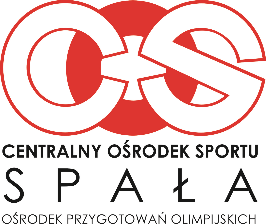 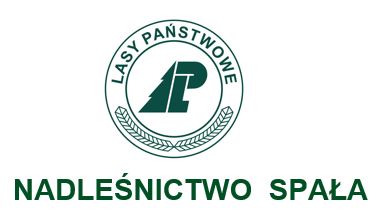 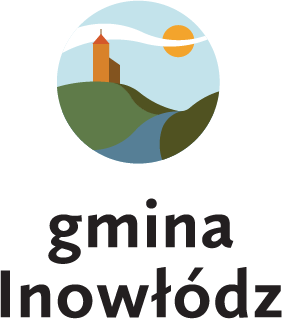 Zgłoszenie do udziału w  Biegu Pamięci Żołnierzy Wyklętych TROPEM WILCZYM  - Spała 5 marca 2023Imię i nazwisko:		 Data urodzenia:	             Adres zamieszkania:			Dane kontaktowe (tel./e-mail):			OŚWIADCZENIEJa, niżej podpisany oświadczam, że zapoznałem się z treścią regulaminu Biegu Pamięci Żołnierzy Wyklętych TROPEM WILCZYM  rozgrywanego 5 marca 2023r. w Spale  i znam trasę biegu. Jestem świadomy/a, iż udział w biegu jest związany z wysiłkiem fizycznym i niesie za sobą naturalne ryzyko zagrożenia zdrowia i życia. Oświadczam, iż mój stan zdrowia pozwala mi na udział w tym biegu, startuję w nim na własne ryzyko  i odpowiedzialność. Przez akceptację niniejszej deklaracji uczestnicy zrzekają się prawa dochodzenia prawnego lub zwrotnego od organizatora lub jego zleceniobiorców w razie wypadku lub szkody związanej z zawodami.														.			               	(podpis czytelny)Niniejszym wyrażam zgodę na wykorzystanie danych osobowych zawartych w zgłoszeniu zgodnie z ustawą o ochronie danych osobowych (Dz.U.2015.20135 z dnia 16.12.2015) przez organizatorów biegu w celach promocyjnych i informacyjnych dotyczących biegu.                                                                                                               		(podpis czytelny)